Association des Familles et amis pour l’Accueil, les Soutiens, l’Education et la Recherche en faveur des personnes handicapées mentales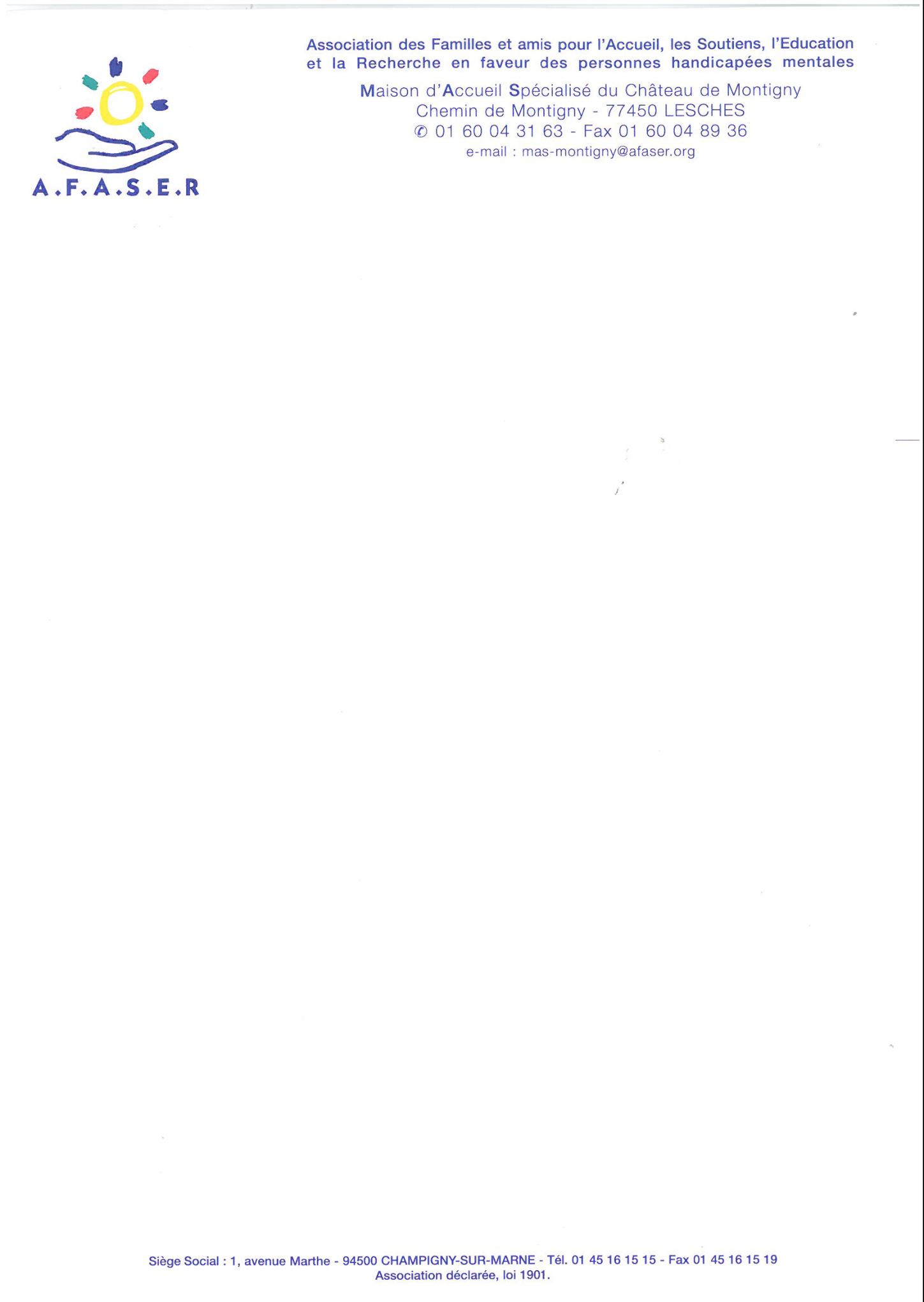 Maison d’Accueil Spécialisée du Château de Montigny2 Route de Montigny – 77450 LESCHES 01 60 04 31 63 – Fax  01 60 04 89 36e-mail : mas-montigny@afaser.orgAnnonce Maîtresse de maison / Maitre de maisonVous souhaitez vous investir dans un projet d’établissement et êtes prêt à bénéficier de la dynamique de formation continue de notre structure.La Maison d’Accueil Spécialisée du Château de Montigny, de l’association A.F.A.S.E.R., située à LESCHES 77450, recrute des maîtresses / maîtres de maison en CDD.À votre salaire brut mensuel, à partir de 1 743 euros (selon reprise d'ancienneté suivant la CCN66), s’ajoutent :Les primes de dimanches et jours fériés La prime transport (50 euros bruts/mois pour un temps plein).L’indemnité mensuelle "Laforcade", de 238 euros bruts.Planning organisé selon un cycle de 3 semaines (une journée de 12h samedi ou dimanche, 1 WE sur 2) 1 WE de repos complet sur 3, complété par 3 jours non travaillés, soit 5 jours non travaillés par période de 3 semaines.Vos missions :Assurer l’entretien dans le respect des règles d’hygiène établie des chambres et des pièces communes (sanitaires, douches), en tenant compte du rythme des personnes accueillies.Veiller à l’approvisionnement du linge, des produits de soins, du matériel.Aider l’équipe pluridisciplinaire quant aux actes de la vie courante des résidents.Garantir l’hygiène et les règles de sécurité sur l’ensemble de l’unité de vie (pièces communes et pièces privées).Transmettre les informations aux équipes et à la direction.Participer au travail d’équipe par la participation aux réunions institutionnelles.L’obtention de la certification de Maîtresse de maison ou d’Agent des Services Hospitaliers – ASH, serait un plus.De nature rigoureuse, autonome, fiable, vous avez une bonne communication afin de garantir une qualité d’échanges avec les différentes équipes. Permis B souhaité.Port du masque et vaccination contre la Covid-19 obligatoires. Envoyer CV + lettre de motivation à Mme SIKAWA, cheffe de service éducatif.emilie.sikawa@afaser.org